АДМИНИСТРАЦИЯДМИТРИЕВСКОГО СЕЛЬСКОГО ПОСЕЛЕНИЯГАЛИЧСКОГО МУНИЦИПАЛЬНОГО РАЙОНАКОСТРОМСКОЙ ОБЛАСТИП О С Т А Н О В Л Е Н И Еот« 29 » августа 2019 № 55/1д. ДмитриевскоеОб утверждении отчета об исполнении бюджета сельского поселения за 1 полугодие 2019 года В целях исполнения статьи 264.2 Бюджетного кодекса Российской Федерации, администрация Дмитриевского сельского поселенияПОСТАНОВЛЯЕТ:1. Утвердить прилагаемый отчет об исполнении бюджета сельского поселения за 1 полугодие 2019 года.2. Настоящее постановление вступает в силу со дня подписания и подлежит официальному опубликованию (обнародованию).Глава сельского поселения:                                                   А. В. ТютинПриложение № 1к постановлениюадминистрации Дмитриевского сельского поселения от 29.08.2019 № 55/1Исполнение бюджета Дмитриевского сельского поселения за 1 полугодие 2019 годапо кодам классификации доходов бюджетов (рублей)Приложение № 2к постановлениюадминистрации Дмитриевского сельского поселения от 29.08.2019 № 55/1Объем поступлений доходов в бюджетДмитриевского сельского поселения Галичского муниципального района Костромской области  за 1 полугодие 2019годаПриложение № 3к постановлениюадминистрации Дмитриевского сельского поселения от 29.08.2019 № 55/1Расходы бюджета сельского поселенияпо разделам, подразделам классификации расходов бюджета за 1 полугодие 2019 года (рублей)Приложение № 4к постановлениюадминистрации Дмитриевского сельского поселения от 29.08.2019 № 55/1Ведомственная структура расходов бюджета сельского поселения за 1 полугодие 2019 годаПриложение № 5к постановлениюадминистрации Дмитриевского сельского поселения от 29.08.2019 № 55/1Источники финансирования дефицита бюджетасельского поселения по кодам классификации источниковфинансирования дефицитов бюджетов за 1 полугодие 2019 года( рублей)Приложение № 6к постановлениюадминистрации Дмитриевского сельского поселения от 29.08.2019 № 55/1Источники финансирования дефицита бюджета сельского поселения по кодам групп, подгрупп, статей, видов источников финансирования дефицитов бюджетов классификации операций сектора государственного управления, относящихся к источникам финансирования дефицитов бюджетов за 1 полугодие 2019 года(рублей) Коды бюджетной классификацииНаименование показателейКассовоеисполнениеДоходы  всего9050862,16Межрайонная инспекция Федеральной налоговой службы №2 по Костромской областиМежрайонная инспекция Федеральной налоговой службы №2 по Костромской области5888926,71182 1 01 02010 01 0000 110Налог на доходы физических лиц с доходов, источником которых является налоговый агент, за исключением доходов, в отношении которых исчисление и уплата налога осуществляется в соответствии со статьями 227,2271, 228 Налогового кодекса Российской Федерации.1103932,27182 1 01 02020 01 0000 110Налог на доходы физических лиц с доходов, полученных от осуществления деятельности физическими лицами, зарегистрированными в качестве индивидуальных предпринимателей, нотариусов занимающихся частной практикой, адвокатов, учредивших адвокатские кабинеты и других лиц, занимающихся частной практикой с соответствии со статьей 227  Налогового кодекса Российской Федерации.386,31182 1 01 02030 01 0000 110Налог на доходы физических лиц с доходов, полученных физическими лицами в соответствии со статьей 228 Налогового Кодекса Российской Федерации.11479,491821 01 02040 01 0000 110Налог на доходы физических лиц в виде фиксированных авансовых платежей с доходов, полученных физическими лицами, являющимися иностранными гражданами, осуществляющими трудовую деятельность49574,47182 1 05 01011 01 0000 110Налог, взимаемый с налогоплательщиков, выбравших в качестве объекта налогообложения доходы93750,12182 1 05 01021 01 0000 110Налог, взимаемый с налогоплательщиков, выбравших в качестве объекта налогообложения доходы уменьшенные на величину расходов22200,03182 1 05 03010 01 0000 110Единый сельскохозяйственный налог2807435,76182 1 06 01030 10 0000 110Налог на имущество физических лиц, взимаемый по ставкам, применяемым к объектам налогообложения, расположенным в границах поселений21691,75182 1 06 0603310 0000 110Земельный налог с организаций, обладающих земельным участком, расположенным в границах сельских поселений444061182 1 06 06043 10 0000  110Земельный налог, с физических лиц, обладающих земельным участком, расположенным в границах сельских поселений89672,17Федеральное казначейство1225073,161001 03 02230 01 0000 110Доходы от уплаты акцизов на дизельное топливо, подлежащее распределению между бюджетами субъектов Российской Федерации и местными бюджетами с учетом установленных дифференцированных нормативов отчислений в местные бюджеты556131,71100 1 03 02240 01 0000 110Доходы от уплаты акцизов на моторные масла для дизельных и (или) карбюраторных (инжекторных) двигателей, подлежащее распределению между бюджетами субъектов Российской Федерации и местными бюджетами с учетом установленных дифференцированных нормативов отчислений в местные бюджеты4219,43100 1 03 02250 01 0000 110Доходы от уплаты акцизов на автомобильный бензин, подлежащее распределению между бюджетами субъектов Российской Федерации и местными бюджетами с учетом установленных дифференцированных нормативов отчислений в местные бюджеты770652,61100 1 03 02250 01 0000 110Доходы от уплаты акцизов на прямогонный бензин , подлежащие распределению между бюджетами субъектов Российской Федерации и местными бюджетами с учетом установленных дифференцированных нормативов отчислений в местные бюджеты-105930,59Администрация Дмитриевского  сельского поселения Галичского муниципального района  Костромской областиАдминистрация Дмитриевского  сельского поселения Галичского муниципального района  Костромской области616923,529991 08 04020 01 0000 110Государственная пошлина за совершение нотариальных действий должностными лицами органов местного самоуправления, уполномоченными в соответствии с законодательными актами Российской Федерации0999 1 11 05075 10 0000 120Доходы от сдачи в аренду имущества, составляющего казну поселений (за исключением земельных участков)0999 1 11 09045 10 0000 120Прочие поступления от использования  имущества, находящегося в собственности поселений (за исключением имущества муниципальных бюджетных автономных учреждений, а также имущества муниципальных унитарных предприятий, в том числе казенных)616923,52999 2 00 00000 00 0000 000Безвозмездное поступление1873168,77999 2 00 00000 00 0000 000 Безвозмездное поступление от других бюджетов бюджетной системы Российской Федерации1873168,77999 2 02 01001 10 0000 151Дотации бюджетам поселений на выравнивание бюджетной обеспеченности1463498999 2 02 03015 10 0000 151Субвенции бюджетам поселений на осуществление первичного воинского учета на территориях, где отсутствуют военные комиссариаты86270,77999 2 02 03024 10 0000 151Субвенции бюджетам поселений на выполнение передаваемых полномочий субъектов Российской Федерации3400999 2 02 29999 10 0000 151Прочие субсидии бюджетам сельских поселений320000999 2 02 04999 10 0000 151Прочие межбюджетные трансферты передаваемые бюджетам сельских поселений320000Коды бюджетной классификацииНаименование кодов экономической классификации доходовСумма, рублей1 00 00000 00 0000 000Налоговые и неналоговые доходы 7177693,391 01 00000 00 0000 000Налоги на прибыль, доходы2407497,681 01 02010 01 0000 110Налог на доходы физических лиц с доходов, источником которых является налоговый агент, за исключением доходов в отношении которых исчисление уплаты налога осуществляется в соответствии со статьями 227,227,1 и  228 Налогового кодекса Российской Федерации2346057,411 01 02020 01 1000 110Налог на доходы физических лиц с доходов, полученных от осуществления  физическими лицами, зарегистрированными в качестве индивидуальных предпринимателей, частных нотариусов и других лиц, занимающихся частной практикой в соответствии со статьей.227 Налогового кодекса Российской Федерации386,311 01 02030 01 0000 110Налог на доходы физических лиц с доходов, полученных физическими лицами, в соответствии со статьей 228 Налогового кодекса Российской Федерации11479,491 01 02040 01 0000 110Налог на доходы физических лиц с доходов, полученных в виде выигрышей и призов в проводимых конкурсах, играх и других  мероприятиях в целях рекламы товаров, работ и услуг, процентных доходов по вкладам в банках, в виде материальной выгоды от экономии на процентах при получении заемных (кредитных) средств49574,471 03 00000 00 0000 000НАЛОГИ НА ТОВАРЫ (РАБОТЫ, УСЛУГИ), РЕАЛИЗУЕМЫЕ НА ТЕРРИТОРИИ РОССИЙСКОЙ ФЕДЕРАЦИИ1225073,161 03 00000 01 0000 110Акцизы по подакцизным товарам (продукции) производимым на территории Российской  Федерации1225073,161 03 02230 01 0000 110Доходы от уплаты акцизов на дизельное топливо, подлежащие распределению между бюджетами субъектов Российской Федерации и местными бюджетами с учетом установленных дифференцированных нормативов отчислений в местные бюджеты556131,711 03 02240 01 0000 110Доходы от уплаты акцизов на моторные масла для дизельных и (или) карбюраторных (инжекторных) двигателей, подлежащие распределению между бюджетами субъектов Российской Федерации и местными бюджетами с учетом установленных дифференцированных нормативов отчислений в местные бюджеты4219,431 03 02250 01 0000 110Доходы от уплаты акцизов на автомобильный бензин , подлежащие распределению между бюджетами субъектов Российской Федерации и местными бюджетами с учетом установленных дифференцированных нормативов отчислений в местные бюджеты770652,611 03 02260 01 0000 110Доходы от уплаты акцизов на прямогонный бензин, подлежащие распределению между бюджетами субъектов Российской Федерации и местными бюджетами с учетом установленных дифференцированных нормативов отчислений в местные бюджеты--105930,591 05 00000 00 0000 000НАЛОГИ НА СОВОКУПНЫЙ ДОХОД2924234,011 05 01000 00 0000 110Налог, взимаемый с применением упрощенной системы налогообложения116798,251 05 01010 01 0000 110Налог, взимаемый с налогоплательщиков, выбравших в качестве объекта налогообложения доходы94593,381 05 01011 01 0000 110Налог, взимаемый с налогоплательщиков, выбравших в качестве объекта налогообложения доходы94593,381 05 01020 01 0000 110Налог, взимаемый с налогоплательщиков, выбравших в качестве объекта налогообложения доходы, уменьшенные на величину расходов22200,031 05 01021 01 1000 110Налог, взимаемый с налогоплательщиков, выбравших в качестве объекта налогообложения доходы( в том числе минимальный налог, зачисляемый в бюджеты субъектов Российской Федерации)22200,031 05 03000 01 0000 110Единый сельскохозяйственный налог2807435,761 05 03010 01 0000 110Единый сельскохозяйственный налог2806230,021 06 00000 00 0000 000Налоги на имущество557195,021 06 01000 00 0000 110Налог на имущество физических лиц21691,751 06 01030 10 0000 00Налог на имущество физических лиц, взимаемый по ставкам, применяемым к объектам налогообложения, расположенным в границах сельских поселений21691,751 06 06000 00 0000 00Земельный налог535503,271 06 06030 03 0000 110Земельный налог с организаций445831,101 06 06033 10 0000 110Земельный налог, с организаций, обладающих земельными участком, расположенным в границах сельских поселений445831,101 06 06040 00 0000 110Земельный налог с физических  лиц89672,171 06 06043 00 0000 110Земельный налог, с физических лиц , обладающих земельным участком, расположенным в границах сельских поселений89672,171 08 00000 00 0000 000ГОСУДАРСТВЕННАЯ ПОШЛИНА1 08 04000 01 0000 110Государственная пошлина за совершение нотариальных действий (за исключением действий, совершаемых консульскими учреждениями Российской Федерации)1 08 04020 01 0000 110Государственная пошлина за совершение нотариальных действий должностными лицами органов местного самоуправления, уполномоченными в соответствии с законодательными актами Российской Федерации на совершение нотариальных действий1 11 00000 00 0000 000ДОХОДЫ ОТ ИСПОЛЬЗОВАНИЯ ИМУЩЕСТВА, НАХОДЯЩЕГОСЯ В ГОСУДАРСТВЕННОЙ И МУНИЦИПАЛЬНОЙ СОБСТВЕННОСТИ61693,521 11 05070 00 0000 120Доходы от сдачи в аренду имущества, составляющего государственную (муниципальную) казну (за исключением земельных участков)1 11 05075 10 0000 120Доходы от сдачи в аренду имущества, составляющего казну сельских поселений (за исключением земельных участков)1 11 09000 00 0000 120 Прочие доходы от использования имущества и прав, находящихся в государственной и муниципальной собственности (за исключением имущества бюджетных и автономных учреждений, а также имущества государственных и муниципальных унитарных предприятий, в том числе казённых)61693,521 11 09040 00 0000 120Прочие поступления от использования имущества, находящегося в государственной и муниципальной собственности (за исключением имущества бюджетных и автономных учреждений, а также имущества государственных и муниципальных унитарных предприятий, в том числе казенных)61693,521 11 09045 10 0000 120Прочие поступления от использования имущества, находящегося в собственности сельских поселений (за исключением имущества муниципальных бюджетных и автономных учреждений, а также имущества муниципальных унитарных предприятий, в том числе казенных)61693,522 00 00000 00 0000 000БЕЗВОЗМЕЗДНЫЕ  ПОСТУПЛЕНИЯ1873168,772 02 00000 00 0000 000Безвозмездные поступления от других бюджетов бюджетной системы Российской Федерации1873168,772 02 01000 00 0000 151Дотации бюджетам бюджетной системы Российской Федерации14634982 02 15001 10 0000 151Дотации на выравнивание бюджетной обеспеченности14634982 02 15001 10 0000 151Дотации бюджетам сельских поселений на выравнивание бюджетной обеспеченности14634982 02 03000 00 0000 151Субвенции бюджетам бюджетной системы Российской Федерации 86270,772 02 35118 10 0000 151Субвенции бюджетам на осуществление первичного воинского учета на территориях, где отсутствуют военные комиссариаты86270,772 02 35118 10 0000 151Субвенции бюджетам сельских поселений на осуществление первичного воинского учета на территориях, где отсутствуют военные комиссариаты86270,772 02 30024 00 0000 151Субвенции местным бюджетам на выполнение передаваемых полномочий субъектов Российской Федерации34002 02 30024 00 0000 151Субвенции бюджетам сельских поселений на выполнение передаваемых полномочий субъектов Российской Федерации34002 02 25555 00 0000 151Субсидии бюджетам  на поддержку государственных программ субъектов Российской Федерации и муниципальных программ формирование современной городской среды2 02 25555 10 0000 151Субсидии бюджетам сельских поселений на поддержку государственных программ субъектов Российской Федерации и муниципальных программ формирование современной городской среды2 02 29999 00 0000 151Прочие субсидии3200002 02 29999 00 0000 151Прочие субсидии сельским поселениям3200002 02 04999 10 0000 151Прочие межбюджетные трансферты, передаваемые бюджетам сельских поселений3200002 04 05099 10 0000 180Прочие безвозмездные поступления от негосударственных организаций в бюджеты сельских   поселений20405099100000 180Прочие безвозмездные от негосударственных организаций в бюджеты сельских поселений20705020100000 180Поступления от денежных пожертвований, пр0едоставляемых физическими лицам получателям средств бюджетов сельских поселенийВСЕГО ДОХОДОВ9050862,16Наименование показателяКод бюджетнойклассификацииКассовоеисполнениеОбщегосударственные вопросы01004808311,29Функционирование высшего должностного лица субъекта Российской Федерации и муниципального образования0102419413,92Функционирование Правительства РФ, высших  исполнительных органов государственной власти субъектов РФ, местных администраций0104977455,46Другие общегосударственные вопросы01133411441,91Национальная оборона020086270,77Мобилизационная и вневойсковая подготовка020386270,77Национальная Безопасность и правоохранительная деятельность030029220Национальная экономика0400998224,18Дорожное хозяйство (дорожные фонды)0409968224,18Другие вопросы в области национальной экономики041230000Жилищно-коммунальное хозяйство0500831675,85Жилищное хозяйство05013062,38Коммунальное  хозяйство050267597,18Благоустройство0503761016,29Культура, кинематография08001424044,45Культура08011424044,45Социальная политика100030773,35Пенсионное обеспечение100130773,35Итого8208519,89НаименованиеВедомствоРазделПодразделЦелеваястатьяВидрасходовИсполненоАдминистрация Дмитриевского сельского поселения9998208519,89Общегосударственные расходы999014808311,29Функционирование высшего должностного лица субъекта Российской Федерации и муниципального образования9990102419413,92Глава Дмитриевского сельского поселения Галичского муниципального района99901020600000000419413,92Расходы на оплату труда работников муниципальных органов поселения99901020600000110269723,04Расходы на выплаты персоналу в целях обеспечения выполнения функций государственными (муниципальными) органами, казёнными учреждениями, органами управления государственными внебюджетными фондами99901020600000110100419413,92Расходы на выплаты персоналу государственных (муниципальных) органов99901020600000110120419413,92Функционирование правительства РФ, высших исполнительных органов государственной власти субъектов РФ, местных администраций9990104977455,46Центральный аппарат исполнительных органов местного самоуправления9990104977455,46Выполнение функций органами местного самоуправления Расходы на оплату труда работников муниципальных органов поселения99901040100000000977455,46Расходы на выплаты персоналу в целях обеспечения выполнения функций государственными (муниципальными) органами, казёнными учреждениями, органами управления государственными внебюджетными фондами99901040100000111100837256,88Расходы на выплаты персоналу государственных (муниципальных) органов99901040100000111120837256,88Расходы на исполнение судебных актов9990104010000011220,88Взносы по обязательному социальному страхованию на выплату денежного содержания и иные выплаты работникам государственных (муниципальных) органов9990104010000011212920,88Расходы на обеспечение функций муниципальных органов поселений99901040100000190118398,40Закупка товаров, работ и услуг государственных (муниципальных) нужд99901040100000190200118398,40Иные закупки товаров, работ и услуг для обеспечения государственных (муниципальных) нужд99901040100000190240118398,40Иные бюджетные ассигнования9990104010000019080017451Уплата налогов, сборов и иных платежей9990104010000019085017451Осуществление переданных государственных полномочий Костромской области по составлению протоколов об административных правонарушениях99901040100072090Закупка товаров, работ и услуг государственных (муниципальных) нужд99901040100072090200Иные закупки товаров, работ и услуг для обеспечения государственных (муниципальных) нужд99901040100072090240Другие общегосударственные вопросы99901133411441,91Резервный фонд администрации Дмитриевского сельского поселения999011304000000001970Закупка товаров, работ и услуг государственных (муниципальных) нужд999011304000000002001970Иные закупки товаров, работ и услуг для обеспечения государственных (муниципальных) нужд999011304000000002401970Содержание и обслуживание казны Дмитриевского сельского поселения99901130500000000Закупка товаров, работ и услуг государственных (муниципальных) нужд99901130500000000200Иные закупки товаров, работ и услуг для обеспечения государственных (муниципальных) нужд9990113050000000024099901130500000000800Реализация государственных функций, связанных с общегосударственным управлением99901130500000000850Прочие выплаты по обязательствам сельского поселения9990113092002001014989Закупка товаров, работ и услуг государственных (муниципальных) нужд9990113092002001020010750Иные закупки товаров, работ и услуг для обеспечения государственных (муниципальных) нужд9990113092002001024010750Иные бюджетные ассигнования999011309200200108004239Уплата налогов, сборов и иных платежей999011309200200108504239Расходы на содержание подведомственных учреждений по обеспечению хозяйственного транспортного обслуживания999011309300005903367571,44Расходы на выплаты персоналу в целях обеспечения выполнения функций государственными( муниципальными) органами, казенными учреждениями, органами управления государственными внебюджетными фондами999011309300005901002937764,98Закупка товаров, работ и услуг государственных (муниципальных) нужд99901130930000590200429795,41Иные закупки товаров, работ и услуг для обеспечения государственных (муниципальных) нужд99901130930000590240429795,41Иные бюджетные ассигнования80011,05Уплата налогов и сборов и иных платежей85011,05Расходы на   исполнении судебных актов по  подведомственным учреждениям по обеспечению хозяйственного и транспортного обслуживания999011309300005921083,94Взносы по обязательному социальному страхованию на выплаты по оплате труда работников и иные выплаты работникам учреждений999011309300005921001083,94Межбюджетные трансферты, передаваемые бюджетам муниципальных районов9990113095000000023677Межбюджетные трансферты на осуществление передаваемых полномочий контрольно-счетного органа поселений контрольно-счетному органу муниципального района9990113095007001023677Межбюджетные трансферты9990113095007001050023677Иные межбюджетные трансферты9990113095007001054023677Межбюджетные трансферты на осуществление переданных администрации Галичского муниципального района полномочий Дмитриевского сельского поселения по внутреннему муниципальному контролю999011309500700200Межбюджетные трансферты999011309500700205000Иные межбюджетные трансферты999011309500700205400Межбюджетные трансферты на осуществление переданных администрации Галичского муниципального района полномочий Дмитриевского сельского поселения в сфере закупок999011309500700400Межбюджетные трансферты999011309500700405000Иные межбюджетные трансферты999011309500700405400Мобилизационная вневойсковая подготовка999020386270,77Осуществление первичного воинского учета на территориях, где отсутствуют военные9990203030005118086270,77Расходы на выплаты персоналу в целях обеспечения выполнения функций государственными (муниципальными) органами, казёнными учреждениями, органами управления государственными внебюджетными фондами9990203030005118010085776,75Расходы на выплаты персоналу государственных (муниципальных) органов9990203030005118012085776,75Закупка товаров, работ и услуг государственных (муниципальных) нужд99902030300051180200494,02Иные закупки товаров, работ и услуг для обеспечения государственных (муниципальных) нужд99902030300051180240494,02Национальная безопасность и правоохранительная деятельность9990300000000000029220Защита населения и территории от чрезвычайных ситуаций природного и техногенного характера гражданской обороны9990309400000000029220Закупка товаров, работ и услуг государственных (муниципальных) нужд9990309400000000020029220Иные закупки товаров, работ и услуг для обеспечения государственных (муниципальных) нужд9990309400000000024029220Национальная экономика9990400998224,18Дорожное хозяйство (дорожные фонды)9990409968224,18Дорожное хозяйство99904093150000000968224,18Содержание и ремонт  дорог за счёт средств дорожного фонда99904093150020090968224,18Закупка товаров, работ и услуг государственных (муниципальных) нужд99904093150020090200968224,18Иные закупки товаров, работ и услуг для обеспечения государственных (муниципальных) нужд99904093150020090240968224,18Строительство (реконструкцию), капитальный ремонт, ремонт и содержание автомобильных дорог общего пользования местного значения999040931500S11900Закупка товаров, работ и услуг государственных (муниципальных) нужд999040931500S11902000Иные закупки товаров, работ и услуг для обеспечения государственных (муниципальных) нужд999040931500S11902400Другие вопросы в области национальной экономики9990412000000000030000Мероприятие по землеустройству и землепользованию9990412340002002030000Закупка товаров, работ и услуг государственных (муниципальных) нужд9990412340002002020030000Иные закупки товаров, работ и услуг для обеспечения государственных (муниципальных) нужд9990412340002002024030000Жилищно-коммунальное хозяйство99905000000000000831675,85Жилищное хозяйств999050100000000003062,38Мероприятие в области  жилищного хозяйства999050136000200303062,38Закупка товаров, работ и услуг государственных (муниципальных) нужд999050136000200302003062,38Иные закупки товаров, работ и услуг для обеспечения государственных (муниципальных) нужд999050136000200302403062,38Коммунальное хозяйство999050267597,18Содержание и обслуживание казны Дмитриевского сельского поселения9990502050000000067597,18Закупка товаров, работ и услуг государственных (муниципальных) нужд9990502050000000020067597,18Иные закупки товаров, работ и услуг для обеспечения государственных (муниципальных) нужд24067597,18Благоустройство9990503761016,29Уличное освещение9990503362002005031178,22Закупка товаров, работ и услуг государственных (муниципальных) нужд9990503362002005020031178,22Иные закупки товаров, работ и услуг для обеспечения государственных (муниципальных) нужд9990503362002005024031178,22Прочие мероприятия по благоустройству99905033620020070729838,07Закупка товаров, работ и услуг государственных (муниципальных) нужд99905033620020070200729838,07Иные закупки товаров, работ и услуг для обеспечения государственных (муниципальных) нужд99905033620020070240729838,07Культура, кинематография99908001424044,45Культура99908011424044,45Межбюджетные трансферты на осуществление передаваемых полномочий по культуре9990801095007003045000Межбюджетные трансферты9990801095007003050045000Иные межбюджетные трансферты9990801095007003054045000Учреждения культуры и мероприятия в сфере культуры и кинематографии999080144000000001379044,45Расходы на обеспечение деятельности (оказание услуг) подведомственных учреждений, в том числе предоставление муниципальным бюджетным и автономным учреждениям субсидий999080144000005901209562,85Закупка товаров, работ и услуг государственных (муниципальных) нужд999080144000005902001117199,85Иные закупки товаров, работ и услуг для обеспечения государственных (муниципальных) нужд999080144000005902401117199,85Иные бюджетные ассигнования9990801440000059080092363Уплата налогов, сборов и иных платежей9990801440000059085092363Расходы на исполнение судебных актов по муниципальным учреждениям культуры9990801440000059280048565,62Иные  бюджетные ассигнования9990801440000059248565,62Библиотеки99908014420000590120915,98Расходы на обеспечение деятельности (оказание услуг) подведомственных учреждений, в том числе предоставление муниципальным бюджетным и автономным учреждениям субсидий99908014420000590120915,98Закупка товаров, работ и услуг государственных (муниципальных) нужд99908014420000590200120915,98Иные закупки товаров, работ и услуг для обеспечения государственных (муниципальных) нужд99908014420000590240120915,98Социальная политика999100030773,35Пенсионное обеспечение999100130773,35Доплаты к пенсиям, дополнительное пенсионное обеспечение9991001491000000030773,35Доплата к пенсиям муниципальным служащим поселения9991001491008001030773,35Социальное обеспечение и иные выплаты населению9991001491008001030030773,35Публичные нормативные социальные выплаты гражданам9991001491008001031030773,35НаименованиепоказателяКод бюджетной классификацииКод бюджетной классификацииКассовоеисполнениеНаименованиепоказателяадминист-ратораисточникафинанси-рованияИсточникафинансированияКассовоеисполнениеИсточники финансирования дефицита бюджета сельского поселения-842342,27Источники внутреннего финансирования дефицита бюджета сельского поселенияАдминистрация Дмитриевского сельского поселения Галичского муниципального района999Получение кредитов от кредитных организаций  бюджетами сельских поселений в валюте Российской Федерации99901 02 00 00  10 0000 710Получение бюджетных кредитов от других бюджетов бюджетной системы Российской Федерации бюджетами сельских поселений Российской Федерации в валюте Российской Федерации99901 03 00 00 05 0000 710-Увеличение прочих остатков денежных средств бюджетов сельских поселений99901 05 02 01 10 0000 5109961924,99Уменьшение прочих остатков денежных средств бюджетов сельских поселений99901 05 02 01 10 0000 6109119582,72КодНаименованиеКассовое исполнение01 02 00 00 00 0000 000Кредиты кредитных организаций в валюте Российской Федерации01 02 00 00 00 0000 700Получение кредитов от кредитных организаций в валюте Российской Федерации01 02 00 00 10 0000 710Получение кредитов от кредитных организаций  бюджетами сельских поселений в валюте Российской Федерации01 02 00 00 00 0000 800Погашение кредитов, предоставленных кредитными организациями в валюте Российской Федерации01 02 00 00 10 0000 810Погашение бюджетами сельских поселений кредитов от кредитных организаций в валюте Российской Федерации01 02 00 00 00 0000 000Бюджетные кредиты от других бюджетов  бюджетной системы Российской Федерации-01 02 00 00 00 0000 700Получение бюджетных кредитов от других бюджетов бюджетной системы Российской Федерации в валюте Российской Федерации-01 02 00 00 05 0000 710Получение кредитов от других бюджетов бюджетной системы Российской Федерации бюджетами сельских поселений в валюте Российской Федерации-01 02 00 00 00 0000 800Погашение бюджетных кредитов, полученных от других бюджетов бюджетной системы Российской Федерации в валюте Российской Федерации-01 02 00 00 05 0000 810Погашение бюджетами сельских поселений кредитов от других бюджетов бюджетной системы Российской Федерации в валюте Российской Федерации-842342,2701 05 00 00 00 0000 000Изменение остатков средств на счетах по учету средств бюджета-842342,2701 05 00 00 00 0000 000Увеличение остатков средств бюджетов01 05 02 00 00 0000 500Увеличение прочих остатков средств бюджетов-9961924,9901 05 02 01 00 0000 510Увеличение прочих остатков денежных средств бюджетов-9961924,9901 05 02 01 10 0000 510Увеличение прочих остатков денежных средств бюджетов сельских поселений-9961924,9901 05 00 00 00 0000 600Уменьшение остатков средств бюджетов9119582,7201 05 02 00 00 0000 600Уменьшение прочих остатков средств бюджетов9119582,7201 05 02 01 00 0000 610Уменьшение прочих остатков денежных средств бюджетов9119582,7201 05 02 01 10 0000 610Уменьшение прочих остатков денежных средств бюджетов сельских поселений9119582,72ИТОГО источников финансирование профицита-842342,27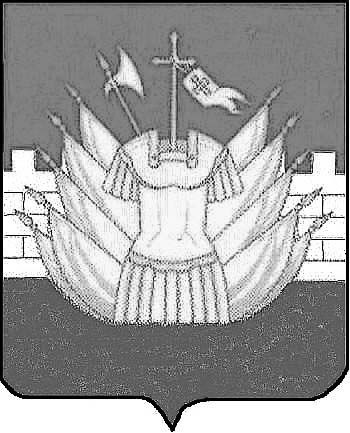 